Past Recordings on Maddie’s Pet Forumhttps://forum.maddiesfund.org/communityconversationsThis meeting’s recording: https://maddies.fund/awleadershiproundup12822Box link of recording file: https://maddiesfund.box.com/s/u3slepycpgcb2dbjij6u3vto5jkkdmirFriday meeting registration pagehttps://maddies.fund/Register_AWLeadershipRoundup
https://us02web.zoom.us/meeting/register/tZEud-2orzMrHtLTuNo0GbrSNeCQlQkdWKApMonday meeting registration link (for shelter staff and committed volunteers)
https://maddies.fund/Register_ShelterRescueSupport

https://us02web.zoom.us/meeting/register/tZUqc-6spj0jHtES3GWxrpaG6L3HcbMh_dCu239 attendeesAgenda Welcome – Kristen Hassen, American Pets Alive! 
Kristen.hassen@americanpetsalive.org     
Imposter syndrome Some of the common signs of imposter syndrome include:An inability to realistically assess your competence and skillsAttributing your success to external factorsBerating your performanceFear that you won't live up to expectationsOverachievingSabotaging your own successSelf-doubt"'Imposter syndrome' is used to describe high-achieving people who have an inability to internalize their successes for fear of being exposed as a 'fraud.' The key element is the fear that someone will eventually find out that you are an intellectual imposter.”https://impostorsyndrome.com/10-steps-overcome-impostor/?fbclid=IwAR2X4Nh-PRPxdd5WOOXtzfX0CWgO7L9LhxpWB2ybRwdi91w0fv-cbPRzlywJob Alikes: https://hass-net.americanpetsalive.org/job-alikesMary's Motivation Don’t forget: Maddie’s Fund Monthly Monday and Friday Calls Give-aways!   Enter the contest for a chance to win money in a random drawing:https://www.maddiesfund.org/friday-community-conversations-jan22-giveaway.htm Open to all who are watching live or on-demand!Companions and Animals for Reform and Equity (CARE) Black History Month series https://chewonthis.maddiesfund.org/2022/01/care-black-history-month/Amended American History webcast with the CARE team! February 17 - sign up here https://maddiesfund-org.zoom.us/webinar/register/WN_db28eTQ_RCW6x5qzI0lNDQNational updates / shared links
Petco Love's National Pet Vaccination Month - webinar, Wednesday, 2/2/22, 1:00 pm CST.  Register here to learn more :)	https://petco.zoom.us/webinar/register/WN_CDeyU3tnRVqfZL9Jrl0m5wQuestions about the Petco Love vaccine campaign may be sent to partners@petcolove.orgAimee Sadler - Dogs Playing for life webinar - Fancy Footwork: Practical Handling and Training Solutions for the Entire Shelter: Friday, 2/18/22, noon EST  https://dogsplayingforlife.com/webinars/	Register https://us06web.zoom.us/webinar/register/WN_kMbuczqkRP2_kT7Tp608VQ
Brent Toellner, Best Friends Town Hallshttps://network.bestfriends.org/proven-strategies/best-friends-town-hallsJohnny Jenkins’ article Decolonizing Animal Welfare Through a Social Justice Frameworkhttp://journal.frontiersin.org/article/10.3389/fvets.2021.787555/full?&utm_source=Email_to_ae_&utm_medium=Email&utm_content=T1_11.5e2_editor&utm_campaign=Email_publication&journalName=Frontiers_in_Veterinary_Science&id=787555Dr. Sheila Segurson – survey: Dogs who guard resourceshttps://www.surveymonkey.com/r/resourceguardingEmail sheila@maddiesfund.orgJerrica Owen - Great article by our friends at Best Friends - provides coverage of the NACA Town Hallhttps://network.bestfriends.org/proven-strategies/program-spotlights/naca-support-appointment-based-intakeShannon Glenn - Mypitbullisfamily.org/partnersWebcast: Transport Program Recharge!  View the 2-part series on Maddie’s University with lots of useful handouts!https://university.maddiesfund.org/products/transport-program-recharge-a-2-part-webcast-series

Big Dog Master Class – virtual conference March 29-30. Register here for FREE https://maddiesfund-org.zoom.us/webinar/register/WN_uydm2Ka_RSye_dVgVJg4BwAlexandre Contreras https://www.linkedin.com/in/dogapyStacy LeBaron - Online Cat Conference - January 28-29-30 Register https://register.gotowebinar.com/register/4898727141385942795

Humane Canada’s Summit for Animals May 2022.  A hybrid event with both online and in-person components https://humanecanada.swoogo.com/summit/-------------------------------------------------------------------------------------------------------------------------------Topic One: Video of southern shelter (Palm Valley Animal Society) walk-through and announcement about transport webinars.
Kelly Duer, Maddie’s Fund Foster Care Specialist 
Clare Callison, Maddie’s® National Director, Pet Supply and Demand, American Pets Alive!
Faith Wright, Palm Valley Animal Society https://www.pvastx.org/faith@pvastx.org
Webcast: Transport Program Recharge!  View the 2-part series on Maddie’s University    https://university.maddiesfund.org/products/transport-program-recharge-a-2-part-webcast-series
Handouts 
Palm Valley Animal Society Media Kit Template 
https://forum.maddiesfund.org/viewdocument/pvas-transport-media-kit-template?CommunityKey=afce7f7a-fd5a-431e-9f2a-aaedc46a03d6&tab=librarydocumentsTransport Program Checklist and resource links https://forum.maddiesfund.org/viewdocument/transport-program-checklist-and-res?CommunityKey=afce7f7a-fd5a-431e-9f2a-aaedc46a03d6&tab=librarydocuments-------------------------------------------------------------------------------------------------------------------------------Session Two: My Dog Is My Home (MDIMH) is a nonprofit in the U.S. dedicated to preserving the human-animal bond, specifically through increasing access to shelter and housing for people experiencing homelessness with their companion animals.  MDIMH’s second annual Co-Sheltering Conference, to be held virtually on March 1-3, 2022, will provide a learning and community-building space for animal welfare organizations, homeless services providers, government administrators, and academics committed to co-sheltering.  Sarah Hernandez, MDIMH’s Communications Fellow, will discuss the organization’s mission and the upcoming conference, themed "Stronger Together: Building Allyship Between Movements.”My Dog is My Home Co-Sheltering Virtual Conference - March 1-3, 2022 – tickets:
https://www.eventbrite.com/e/my-dog-is-my-homes-co-sheltering-conference-2022-tickets-225625270257Co-sheltering Collaborative https://www.co-shelteringcollaborative.org/Scholarship Application: https://docs.google.com/forms/d/e/1FAIpQLSeCUriG9rj00B_AZKpAZ_fMbod2gbIidwT7FNZFSECRxiicqA/viewform-------------------------------------------------------------------------------------------------------------------------------Session Three: Announcing Maddie's Million Pet Challenge, the evolution of The Million Cat Challenge. The MCC team has brought in even more experts and is offering free consults, coaching, and online learning — including guiding veterinary practices in implementing a sustainable Open Door model to assure all pets have access to veterinary care. Hear from founders Dr. Kate Hurley and Dr. Julie Levy about this exciting new program! And dive into the details of the Maddie’s Million Pet Challenge and apply at www.maddiesmillionpetchallenge.org! #ThanksToMaddie   Dr. Kate Hurley, Program Director, Koret School of Shelter Medicine, UC DavisDr. Julie Levy, Fran Marino Endowed Professor of Shelter Medicine Education, University of Florida
Maddie’s® Million Pet Challenge http://www.maddiesmillionpetchallenge.org/February 3 intro webcast with Dr Sara Pizano -  Maddie's® Million Pet Challenge: Teaming up for Pets and People Register here https://maddiesfund-org.zoom.us/webinar/register/WN_wVDW5zXeRDScTnnlkNuoaAFor more info about Open Door Consults: opendoorconsults.comMaddie’s® Million Pet Challenge Enews: https://maddiesmillionpetchallenge.org/enews/Connect: https://maddiesmillionpetchallenge.org/connect-with-us/Big Dog Master Class – 2-day, free virtual conference REGISTER: https://maddiesfund-org.zoom.us/webinar/register/WN_uydm2Ka_RSye_dVgVJg4Bw
More info https://maddiesmillionpetchallenge.org/big-dog-master-class/	Access to Veterinary Carehttps://www.accesstovetcare.org/(Will be on the Friday 2/4 call)	
Brad Shear - Staffing shortage threatens health of 75 million pets by 2030 https://www.veterinarypracticenews.com/75-million-pets-may-lose-access-to-care-by-2030/#:~:text=A%20new%20study%20from%20Banfield%20Pet%20Hospital%20estimates,increasingly%20high%20demand%2C%E2%80%9D%20says%20Banfield%E2%80%99s%20president%2C%20Brian%20GarishJo Jared - “How to Optimize Care and Make the Most of Veterinary Staffing” – very informative talk on ASPCA.  Dr. Sheila Segurson good article about veterinary shortage: https://www.dvm360.com/view/a-veterinarian-shortage-could-cost-75-million-pets-their-access-to-care-by-2030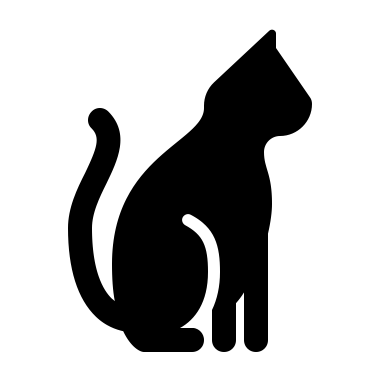 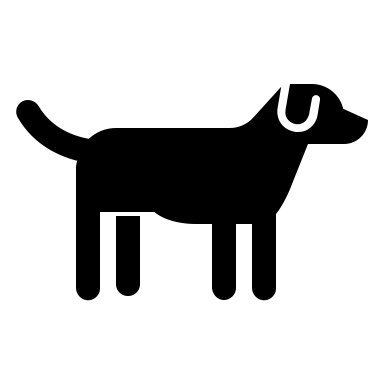 CHAT SESSION07:40:04 From Christy Alford to Everyone:	Good morning. Alison07:46:00 From Alison Gibson (she/her) to Everyone:	Hi Christy! How are you?07:53:02 From Christy Alford to Everyone:	Cold. I’m in Florida and we are in the middle of something we don’t know how to deal with. But off work so ready for the weekend07:53:42 From Christy Alford to Everyone:	Yes tomorrow07:53:43 From Christy Alford to Everyone:	Ugh07:54:22 From Bobby mann to Everyone:	Morning, All!07:54:34 From Sara Price to Everyone:	Good morning :-)07:54:51 From Pam Clayton to Everyone:	Thank goodness it is FRIDAY!07:55:17 From Alison Gibson (she/her) to Everyone:	Love it Bobby07:55:45 From Cindy Flauger to Everyone:	Good morning. I missed last week's call and tried to find the link but couldn't. Does anyone have easy access to share the link with me? thank you.07:56:55 From Sharon Fletcher to Everyone:	Cindy - do you need help registering? I am happy to help you get registered if you like.07:57:18 From Josh Fiala to Everyone:	Great go to song!07:57:46 From Alexandre Contreras to Everyone:	Glad to tune in🙌07:57:54 From Bobby mann to Everyone:	Welcome all!!07:58:21 From Alison Gibson (she/her) to Everyone:	Link to last Friday’s call https://maddies.fund/awleadershiproundup1212207:58:22 From Mary (she/her) @ Maddie's Fund to Everyone:	Everyone needs a serious dose of HAPPINESS!07:58:29 From Cindy Flauger, Neenah Animal Shelter, she/her/hers to Everyone:	@Sharon Fletcher - I am registered, but thank you!07:59:00 From Alison Gibson (she/her) to Everyone:	HI Alexandre!07:59:06 From Sara Pizano to Everyone:	Shout out for Miami!07:59:11 From Mary (she/her) @ Maddie's Fund to Everyone:	Welcome Alexandre!07:59:22 From Sharon Fletcher to Everyone:	Hello Alexandre!!07:59:34 From Tracy Brad to Everyone:	Hello!07:59:48 From Mary (she/her) @ Maddie's Fund to Everyone:	Good morning, Faith!07:59:50 From Christy Alford to Everyone:	Christy Alford @ It’s Meow or Never, Tallahassee08:00:14 From Alison Gibson (she/her) to Everyone:	Christy love that org name!08:00:19 From Alexandre Contreras to Everyone:	https://www.linkedin.com/in/dogapy08:00:23 From Sara Pizano to Everyone:	Welcome Hope!08:00:25 From Chelsea Staley to Everyone:	morning, y'all!  :)08:00:32 From Jacki Rossi to Everyone:	Good morning everyone! My first time here. Hinsdale Humane Society in IL.08:00:34 From Mary (she/her) @ Maddie's Fund to Everyone:	Thank you Hope!08:00:34 From Sarah AGUILAR to Everyone:	Oh I love that Dr Winograd!08:00:38 From Emily Patterson-Kane to Everyone:	Em Patterson-Kane, a director of research at ASPCA08:01:05 From Alexandre Contreras to Everyone:	www.kliptrio.com08:01:39 From Tammy Duffy to Everyone:	Hi Kristen! Happy Friday! SNOW IN NJ TODAY!!!08:01:40 From Mary (she/her) @ Maddie's Fund to Everyone:	23 months08:01:56 From Jen Self-Aulgur to Everyone:	Jen Self-Aulgur with Harbor Humane Society in Michigan!08:02:14 From Julie Levy to Everyone:	We launched this group on Leap Year Day 2/29/2008:02:15 From Isabelle Côté to Everyone:	here a no snow day is the event08:02:19 From Kelly Clardy to Everyone:	Maddie’s Fund Monthly Giveaways!  Enter here for a chance to win CA$H in a random drawing:	https://www.maddiesfund.org/friday-community-conversations-jan22-giveaway.htm Open to all who are watching live or on-demand!08:02:50 From Kathy Duncan to Everyone:	Wow @JulieLevy!!!08:02:54 From Sharon Fletcher to Everyone:	encourage your team to join the calls more registrations for your org08:03:01 From Alison Gibson (she/her) to Everyone:	Amended American History webcast with the CARE team! Feb 17 - sign up here https://maddiesfund-org.zoom.us/webinar/register/WN_db28eTQ_RCW6x5qzI0lNDQ08:03:45 From Sara Purser to Everyone:	yes!08:03:48 From Chelsea Staley to Everyone:	yoga pants !!08:03:58 From Dr. Carley, BFAS to Everyone:	Dreadlocks lol08:04:02 From Brent Toellner to Everyone:	Glowing cat ears on our heads?08:04:10 From Kathy Duncan to Everyone:	I am hoping that @Kasey and the Team get those “Kathy from Canada” t-shirts and I can wear one of those!!!08:04:18 From Jamie DeLeeuw to Everyone:	+1 Brent08:04:18 From Karin Baker to Everyone:	I'll only be there from books up08:04:23 From Jamie Case to Everyone:	I get to meet Dr. Blackwell in person tomorrow and I am giddy!08:04:31 From Karin Baker to Everyone:	Boobs08:04:39 From Cindy Flauger, Neenah Animal Shelter, she/her/hers	Sounds like the February meeting needs to be a birthday party for this group - party hats!08:04:47 From Kathy Duncan to Everyone:	So exciting @Jamie!!08:04:55 From Sara Pizano to Everyone:	Mary gives us permission to curse and say boobs. How blessed are we?08:04:59 From Sharon Fletcher to Everyone:	Wow - @Jamie Case how exciting. A wonderful human!08:05:02 From Nancy McKenney, Marin Humane to Everyone:	that sounds like Groundhogs Day though08:05:04 From kristen hassen to Everyone:	What’s a year anymore anyway?08:05:14 From Lisa Ward to Everyone:	Hahaha08:05:34 From Sandi Mercado to Everyone:	My staff love the job-alikes!08:05:36 From Bobby mann to Everyone:	https://hass-net.americanpetsalive.org/job-alikes08:05:42 From Alison Gibson (she/her) to Everyone:	CARE Black History Month series https://chewonthis.maddiesfund.org/2022/01/care-black-history-month/08:06:13 From Mary (she/her) @ Maddie's Fund to Everyone:	Snow days should make us Happy!  And in case you missed it Go Niners!  Sorry Rams!08:06:28 From Kathy Duncan to Everyone:	LOL @Mary!!!08:06:39 From Josh Fiala to Everyone:	Absolutely love the Community Engagement one!08:06:40 From Sandi Mercado to Everyone:	My Marketing Coordinator told me she was so happy to be in a group with people who understand the unique challenges she faces, and she felt like they were family.  I loved that!08:06:43 From kristen hassen to Everyone:	They’re so much fun!08:06:54 From Lexie Dorn to Everyone:	Is there a shelter medicine one?08:07:09 From Kathy Duncan to Everyone:	Around the World @Bobby!!!08:07:18 From kristen hassen to Everyone:	Some of the common signs of imposter syndrome include:	-An inability to realistically assess your competence and skills	-Attributing your success to external factors	-Berating your performance	-Fear that you won't live up to expectations	-Overachieving	-Sabotaging your own success	-Self-doubt	"'Imposter syndrome' is used to describe high-achieving people who have an inability to internalize their successes for fear of being exposed as a 'fraud.' The key element is the fear that someone will eventually find out that you are an intellectual imposter.08:07:25 From Bobby mann to Everyone:	We are going to be launching one on External Facing Medical Care, Lexie. Stay tuned!08:07:34 From Jamie Case to Everyone:	Job Alikes: https://hass-net.americanpetsalive.org/job-alikes08:07:45 From Nancy McKenney, Marin Humane to Everyone:	I thought she said frog syndrome08:08:22 From kristen hassen to Everyone:	https://impostorsyndrome.com/10-steps-overcome-impostor/?fbclid=IwAR2X4Nh-PRPxdd5WOOXtzfX0CWgO7L9LhxpWB2ybRwdi91w0fv-cbPRzlyw08:08:26 From Christy Alford to Everyone:	Absolutely08:08:28 From Jamie Case to Everyone:	I tell Bobby that allllllll of the time08:08:29 From Tina Nichols to Everyone:	Is how I feel most days!08:08:36 From Julie Levy to Everyone:	Every veterinarian has imposter syndrome08:09:02 From Sandi Mercado to Everyone:	When people contact me and want to interview a leader in the animal welfare field, I feel like they should go find an expert, not me!08:09:43 From Sandi Mercado to Everyone:	I have a question about Petco Love, please08:09:47 From Nancy McKenney, Marin Humane to Everyone:	and yet we all "leap" to new levels..08:09:47 From Sandi Mercado to Everyone:	about the vaccinations...08:09:59 From Aurora (she/her) @ CUDDLY Pet Pantry to Everyone:	Last night's town hall was FANTASTIC08:09:59 From Kathy Duncan to Everyone:	Great Town Hall last night @Brent!!!08:10:11 From Chelsea Staley to Everyone:	Petco Love's National Pet Vaccination Month webinar, Wednesday, February 2, 1:00 pm CST.  Register here to learn more :)	https://petco.zoom.us/webinar/register/WN_CDeyU3tnRVqfZL9Jrl0m5w08:10:16 From Mary (she/her) @ Maddie's Fund to Everyone:	I like Nancy’s version - frog syndrome.08:10:24 From Sandi Mercado to Everyone:	What happens if we apply for a number of vaccines but it winds up that we can't administer them all?08:10:34 From Brent Toellner to Everyone: Best Friends Town Halls	https://network.bestfriends.org/proven-strategies/best-friends-town-halls08:10:35 From Tina Nichols to Everyone:	Can you post the link?08:10:43 From Mary Ann Magana to Everyone:	Questions about the Petco Love vaccine campaign may be sent to partners@petcolove.org08:11:00 From Christy Alford to Everyone:	See you on 2/2 at 2pm for the vaccine webinar.08:11:05 From Alison Gibson (she/her) to Everyone:	Online Cat Conference Jan 28-29-30 Register https://register.gotowebinar.com/register/489872714138594279508:11:19 From Alexandre Contreras to Everyone:	National Trim Your Pet's Nails Week starting October 6-13th 2022😁😁😁08:12:24 From Sara Pizano to Everyone:	congrats to CARE!!!08:12:25 From Allison Cardona to Everyone:	Yes, Johnny!08:12:38 From Christy Alford to Everyone:	Congrats CARE08:12:45 From Sharon Fletcher to Everyone:	Congratulations Johnny and CARE!!08:12:46 From Stacy LeBaron to Everyone:	Care will be at the Online Cat Conference this weekend too.  Attached is the schedule08:12:47 From Alison Gibson (she/her) to Everyone:	Humane Canada’s Summit for Animals May 2022.  A hybrid event with both online and in-person components 	https://humanecanada.swoogo.com/summit/08:12:59 From Johnny Jenkins to Everyone:	http://journal.frontiersin.org/article/10.3389/fvets.2021.787555/full?&utm_source=Email_to_ae_&utm_medium=Email&utm_content=T1_11.5e2_editor&utm_campaign=Email_publication&journalName=Frontiers_in_Veterinary_Science&id=78755508:13:17 From AIMEE SADLER to Everyone:	Upcoming Webinar: Fancy Footwork - Practical Handling and Training Solutions for the Entire Shelter: 2/18/22 @ noon EST:  	https://dogsplayingforlife.com/webinars/08:13:38 From Brent Toellner to Everyone:	Jerrica -- I heard great things about that town hall08:13:42 From Stacy LeBaron to Everyone:	Jerrica and NACA will be at the Online Cat Conference this weekend!  Yay!08:13:47 From Chelsea Staley to Everyone:	go Jerrica!08:14:18 From kristen hassen to Everyone:	Jerrica, will you post the BF coverage of town hall?08:14:24 From Kathy Duncan to Everyone:	NACA Town Hall was also excellent!!  Such a safe space for differing views.  Thanks to NACA and the Board members who helped guide the conversation!08:14:49 From Sheila Segurson to Everyone:	SURVEY Dogs who guard resources: https://www.surveymonkey.com/r/resourceguardingEmail sheila@maddiesfund.org08:15:04 From Mary (she/her) @ Maddie's Fund to Everyone:	Thank you for the puppy noises, Dr. Sheila!  Adorable08:15:04 From Shannon Glenn to Everyone:	My Pit Bull is Family is relaunching our Community Partner program! Our goal is to send out 1000 partner packs full of great resources on finding and creating pet inclusive rentals. We have already had 90+ orgs sign on this week.08:15:11 From Alison Gibson (she/her) to Everyone:	Webcast: Transport Program Recharge!  View the 2-part course on Maddie’s University	https://university.maddiesfund.org/products/transport-program-recharge-a-2-part-webcast-series08:15:43 From Shannon Glenn to Everyone:	Mypitbullisfamily.org/partners08:16:02 From Sheila Segurson to Everyone:	Lol Mary!  She’s being tortured, obviously! The resource guarding survey is meant to be completed by the person at your organization most familiar with how you manage and make decisions for dogs who guard resources.08:16:12 From Mary (she/her) @ Maddie's Fund to Everyone:	Kathleen, your office mate is super cute!08:16:15 From Tammy Duffy to Everyone:	Kelly's cat has quite the foofie bed!  Awesome08:16:34 From Laura Thomas to Everyone:	Yes I’m a little jealous of Kelly’s cat’s bed.08:16:52 From Sheila Segurson to Everyone:	Java is a lucky cat!!08:17:34 From Kate Hurley to Everyone:	Portals!08:18:06 From Sara Pizano to Everyone:	Many portals compliments of the Million Cat Challenge!08:18:16 From Ashley Rodriguez to Everyone:	WOW! A lot has changed since I've been there! So many improvements. Kuddos to PVAS.08:18:54 From Laura Thomas to Everyone:	Obsessed with Faith’s dog. Also, Faith - PVAS I’m seeing a lot of good changes at PVAS from when I was there in February.08:19:38 From Kelly Furnas to Everyone:	How many animals onsite on average at PVAS?08:19:42 From Brent Toellner to Everyone:	It would take forever to walk that campus to see all the animals there08:19:56 From Donna Casamento to Everyone:	100008:20:00 From Tammy Duffy to Everyone:	Faith's little one is soooooo cute08:20:16 From Tammy Duffy to Everyone:	How many staff do you have there, Faith?08:20:26 From Jessica Grimes to Everyone:	Love you, Faith!08:20:27 From Donna Casamento to Everyone:	112 staff08:20:51 From Tammy Duffy to Everyone:	WOW.....amazing work you are doing there08:20:52 From Isabelle Côté to Everyone:	Have the number of animals been going up, down or remained the same with covid?08:21:09 From Faith Wright to Everyone:	faith@pvastx.org08:21:49 From Alison Gibson (she/her) to Everyone:	2-part Transport Program webcast series - watch on Maddie’s University https://university.maddiesfund.org/products/transport-program-recharge-a-2-part-webcast-series08:22:18 From Donna Casamento to Everyone:	Population has gone both up and down since COVID, last spring it skyrocketed to 1800 in care, we have changed contracts and many other things since then which account for the 1000 in care today.08:22:29 From Alison Gibson (she/her) to Everyone:	Sarah Hernandez, Communications Fellow, My Dog is My Home	My Dog Is My Home https://www.mydogismyhome.org08:22:30 From Faith Wright to Everyone:	Thanks for the love for my baby! Her name is Lulu Lemon. She is almost 3 years old. She is my rescue dog and emotional support dog.08:22:49 From Sharon Fletcher to Everyone:	Can’t wait for this conference!! Amazing line up of speakers!!08:22:56 From Jerrica Owen to Everyone:	Great article by our friends at Best Friends - provides coverage of the NACA Town Hall - https://network.bestfriends.org/proven-strategies/program-spotlights/naca-support-appointment-based-intake08:23:17 From Alison Gibson (she/her) to Everyone:	My Dog is My Home Co-Sheltering Virtual Conference - March 1-3, 2022 https://www.mydogismyhome.org/2022-cosheltering-conference08:23:19 From Cindi Delany to Everyone:	Love your logo! - My Dog is My Home.08:23:43 From Jenny Schlueter to Everyone:	Faith, I worked with the United Farm Workers in your area way back in the late 90s. I was captivated with the community there. I hope to go back for a visit soon. Would love to see the shelter!08:23:53 From Alexandre Contreras to Everyone:	https://www.linkedin.com/in/dogapy08:24:10 From Faith Wright to Everyone:	@Jenny, please come visit!08:24:14 From Dana Teel to Everyone:	https://www.co-shelteringcollaborative.org/08:24:18 From Alexandre Contreras to Everyone:	@dogapy08:24:58 From Dana Teel to Everyone:	https://www.mydogismyhome.org/2022-cosheltering-conference08:25:19 From Dana Teel to Everyone:	https://www.eventbrite.com/e/my-dog-is-my-homes-co-sheltering-conference-2022-tickets-22562527025708:25:39 From Shannon Glenn to Everyone:	It’s such an amazing conference. Everyone should go!08:25:49 From Dana Teel to Everyone:	Scholarsphip Application: https://docs.google.com/forms/d/e/1FAIpQLSeCUriG9rj00B_AZKpAZ_fMbod2gbIidwT7FNZFSECRxiicqA/viewform08:28:43 From Sandra Dalton to Everyone:	Does this address emergency sheltering during disasters?08:29:20 From Sharon Fletcher to Everyone:	This conference is truly for everyone!08:29:25 From Dana Teel to Everyone:	There is a speaking track that will address emergency sheltering needs08:30:50 From Kelly Clardy to Everyone:	If you just joined, don’t forget to enter for a chance to win money from Maddie’s Fund!  Fill in the contest entry form here: https://www.maddiesfund.org/friday-community-conversations-jan22-giveaway.htm 	Open to all who are watching live or on-demand!08:30:56 From Alison Gibson (she/her) to Everyone:	Dr. Julie Levy, Fran Marino Endowed Professor of Shelter Medicine Education, University of Florida08:31:04 From Alison Gibson (she/her) to Everyone:	Dr. Kate Hurley, Program Director, Koret School of Shelter Medicine, UC Davis08:31:30 From Sarah AGUILAR to Everyone:	GAJILLION08:31:47 From Kathy Duncan to Everyone:	@Sarah - that’s exactly what I was going to say!!!08:31:59 From Isabelle Côté to Everyone:	Is the conference only targeted to homelessness how do you also discuss lodging access? (ex. acceptation of animal in rentals and human sheltering resources)08:32:05 From Sarah Hernandez to Everyone:	https://www.mydogismyhome.org/2022-cosheltering-conference08:32:37 From Shannon Glenn to Everyone:	@Isabelle - I’ll be speaking and touching on pet-inclusive rentals & I am sure others will be too!08:32:41 From Ashley Rodriguez to Everyone:	Me!08:32:41 From Mary (she/her) @ Maddie's Fund to Everyone:	Me08:32:45 From Kathy Duncan to Everyone:	30+ years now....08:32:46 From Mary (she/her) @ Maddie's Fund to Everyone:	Me08:32:47 From Sarah Hernandez to Everyone:	https://www.eventbrite.com/e/my-dog-is-my-homes-co-sheltering-conference-2022-tickets-225625270257?aff=erelexpmlt08:32:50 From Renee Gutierrez to Everyone:	Me08:34:44 From Jamie DeLeeuw to Everyone:	Euthanasia used to be about 50% in 2009 when I was working on my dissertation. What a different story now!!!08:34:56 From Sarah AGUILAR to Everyone:	No sound but look at the joy!08:35:21 From Sara Pizano to Everyone:	I felt it!!!!08:35:24 From Sharon Fletcher to Everyone:	Can you narrate what occurred?08:35:34 From Kathy Duncan to Everyone:	For sure!!!  It “felt” great!!!08:36:55 From Sarah AGUILAR to Everyone:	WOW! 3.6M!08:37:02 From Bobby mann to Everyone:	AMAZING!!!!!08:37:12 From Sara Pizano to Everyone:	incredible!!!!!08:37:14 From Kristine Watson to Everyone:	LOVE!!!08:37:50 From Kathy Duncan to Everyone:	Incroiable!!!!!08:38:08 From Jenny Schlueter to Everyone:	Wow! Who would have known we could do that? Amazing vision! Thank you for putting it into action.08:38:30 From june mcmahon to Everyone:	From June McMahon. I was there. So exciting08:39:12 From Sandi Mercado to Everyone:	I love the message of how many cats were saved, but my heart was overflowing when you said mentioned how much euthanasia our staff didn't have to do!!  That means SO MUCH to me, and probably to all of us.  It is always so difficult to know how significant the emotional toll is on the compassionate, empathetic staff members.08:40:19 From Kathleen Olson, CAWA Purrfect Pals to Everyone:	We have sound, Kate!08:42:37 From Isabelle Côté to Everyone:	Great idea to add the rabbit!08:42:43 From Sara Pizano to Everyone:	And our intro video to MMPC will be Feb 3 at 3pm (que Alison for link!)08:43:10 From Calla James to Everyone:	Agreed Sandi!  I remember my husband saying how many cats he had to euthanize daily in his job when he started 18 years ago.  It took such a toll on him.08:43:15 From Sara Pizano to Everyone:	meant intro webinar08:43:48 From Alison Gibson (she/her) to Everyone:	Feb 3 webcast with Dr Sara Pizano Register here 	https://maddiesfund-org.zoom.us/webinar/register/WN_wVDW5zXeRDScTnnlkNuoaA	Maddie's® Million Pet Challenge: Teaming up for Pets and People08:44:33 From Nancy McKenney, Marin Humane to Everyone:	Dr. Hurley -- can you share if the shelter medicine program is thinking about and coming up with solutions with the ongoing shortage of veterinarians and vet technicians? (I can't see access to care fine print on the slide).08:44:56 From Alison Gibson (she/her) to Everyone:	Dr. Julie Levy, Fran Marino Endowed Professor of Shelter Medicine Education, University of Florida08:45:05 From Alison Gibson (she/her) to Everyone:	Maddie’s® Million Pet Challenge http://www.maddiesmillionpetchallenge.org/08:47:21 From Sara Pizano to Everyone:	For more info: opendoorconsults.com08:47:58 From Sara Pizano to Everyone:	The Open Door model is financially sustainable/successful and marries access to care. In my humble opinion it must be the future of vet med!08:49:09 From Mary (she/her) @ Maddie's Fund to Everyone:	Very excited that 229 folks are hearing this exciting news!08:49:30 From Stacy LeBaron to Everyone:	Very interesting….08:49:52 From Brent Toellner to Everyone:	Huge shoutout to Maddies for all of their support of important initiatives like this that are making such an impact in our movement08:50:03 From Sarah AGUILAR to Everyone:	Second that Brent!!08:50:13 From Sara Pizano to Everyone:	third!!!08:50:27 From Kathy Duncan to Everyone:	Absolutely @Brent, Sarah and Dr. P.!!!!08:51:07 From Jenny Schlueter to Everyone:	This is awesome - thanks to Maddies and the MMPC Team - looking forward to everyone feeling the impact of this project.08:51:22 From Alison Gibson (she/her) to Everyone:	Big Dog Master Class - 2 day free virtual conference REGISTER: https://maddiesfund-org.zoom.us/webinar/register/WN_uydm2Ka_RSye_dVgVJg4Bw08:51:38 From Bobby mann to Everyone:	https://maddiesmillionpetchallenge.org/big-dog-master-class/08:51:48 From Alison Gibson (she/her) to Everyone:	Thanks, Bobby!08:51:57 From Bobby mann to Everyone:	<308:52:46 From JANIS BRADLEY to Everyone:	We're not quite that old!  We've examined 50 years of research08:53:07 From kristen hassen to Everyone:	Haha janis!08:53:16 From Sarah AGUILAR to Everyone:	Absolutely fascinating.08:54:17 From Kate Hurley to Everyone:	https://maddiesmillionpetchallenge.org/connect-with-us/08:54:24 From Alison Gibson (she/her) to Everyone:	Feb 3 webcast with Dr Sara Pizano Register here 	https://maddiesfund-org.zoom.us/webinar/register/WN_wVDW5zXeRDScTnnlkNuoaA08:54:29 From Kate Hurley to Everyone:	https://maddiesmillionpetchallenge.org/enews/08:54:36 From Tammy Duffy to Everyone:	Dr Hurley you are amazing and the KORET program is CALI is fantastic08:54:37 From kristen hassen to Everyone:	Please share questions in the chat!08:54:42 From Jenny Schlueter to Everyone:	Love your books, @Janis. Will be sharing this with all of our big dog vols in Chicago!08:55:04 From Jamie Case to Everyone:	100%08:55:11 From Tammy Duffy to Everyone:	NJ has slated $75 Million for a new VET school!!!08:55:17 From Tammy Duffy to Everyone:	for vets and vet techs08:55:27 From Kathy Duncan to Everyone:	We are experiencing a similar shortage of Vets and Vet Techs in Canada.08:55:28 From Tammy Duffy to Everyone:	Rowan university08:55:48 From Sara Pizano to Everyone:	Tammy-please vote for fee-waived tuition!08:55:50 From Jo Jarred to Everyone:	The ASPCApro website has a great talk on utilizing support staff in a shelter setting, it’s a story of a one vet with 12 support staff who managed a high-intaked shelter. Basically, how to use your vet wisely. I can try to find the link but it’s on ASPCA pro CE website and its RACE approved.08:55:56 From Kay Joubert to Everyone:	Utah is looking to start their own school too.08:55:58 From Cynda Crawford to Everyone:	There is a data-driven projection of a shortage of 15,000 vets by 203008:56:15 From Sheila Segurson to Everyone:	One short term piece of help:  using our certified vet techs more efficiently!08:56:35 From Christy Alford to Everyone:	Thank you08:56:38 From Chris Fitzgerald to Everyone:	I'm looking for a vet to be my partner in this work08:56:41 From Tammy Duffy to Everyone:	Dr Hurley I shared the info on your program with the NJ DOH leadership and our PRosecutors office as well. There are many things they will implement in the future asap. We are trying to move the needle!  Your work is setting a standard to push animal sheltering above and beyond. THANK YOU!!!!!08:56:44 From Isabelle Côté to Everyone:	@Cyndia projection from whom?08:57:09 From Kathy Duncan to Everyone:	@Cynda - do you know if that projection includes Canada?  And where would we find it?08:57:31 From Tracy McQuarrie to Everyone:	We’re struggling with vets in South Africa too08:57:31 From kristen hassen to Everyone:	Next week: The creators of THIS will be coming to speak!	https://www.accesstovetcare.org/08:57:51 From Cynda Crawford to Everyone:	I don't think the projection includes Canada08:57:58 From Kathy Duncan to Everyone:	Thank you.08:58:09 From Jo Jarred to Everyone:	“How to Optimize Care and Make the Most of Veterinary Staffing”, this is the talk on ASPCA.  It was really informative.08:58:10 From Sandi Mercado to Everyone:	Offer to welcome externs, and help them establish a love for shelter medicine, and then recruit them.08:58:10 From Jamie Case to Everyone:	YESSSSS08:58:13 From Jen Brause to Everyone:	YES!!!!!08:58:15 From Brad Shear to Everyone:	https://www.veterinarypracticenews.com/75-million-pets-may-lose-access-to-care-by-2030/#:~:text=A%20new%20study%20from%20Banfield%20Pet%20Hospital%20estimates,increasingly%20high%20demand%2C%E2%80%9D%20says%20Banfield%E2%80%99s%20president%2C%20Brian%20Garish.08:58:15 From Sara Price to Everyone:	I'd love to see that happen Dr Levy!!!!08:58:22 From Jen Self-Aulgur to Everyone:	That would be amazing!!!08:58:26 From Mary (she/her) @ Maddie's Fund to Everyone:	Dr. J, that was a creepy but hopeful dream08:58:32 From Kathy Duncan to Everyone:	Thanks @Brad!!08:58:33 From Jenny Schlueter to Everyone:	Amazing, Dr. Levy!!08:59:10 From Pam Clayton to Everyone:	Any way to partner with state schools to start Vet tech programs?08:59:10 From Christy Alford to Everyone:	Florida is going for it08:59:17 From Sheila Segurson to Everyone:	good article about veterinary shortage: https://www.dvm360.com/view/a-veterinarian-shortage-could-cost-75-million-pets-their-access-to-care-by-203008:59:33 From Kate Atema to Everyone:	Yes! Telemed and midlevel practitioners can make such a difference in making care more affordable and accessible08:59:46 From Christy Alford to Everyone:	It passed the first stage!!! In Florida08:59:49 From Tracy Brad to Everyone:	Yes! I've done telehealth for myself and would love this for my animals and for veterinarians!09:00:08 From Pollyanne McKillop to Everyone:	Michigan has proposed legislation as well.09:00:18 From Nancy McKenney, Marin Humane to Everyone:	There is legal action being taken against the CA Veterinary Medical Board to open up telemedicine too. Thanks Dr. Levy on all of this!09:00:27 From Sara Pizano to Everyone:	#thankstomaddies!!!!!!09:00:31 From Nora Vondrell to Everyone:	Happy Friday, all!  Lean into the joy!09:00:35 From Kelly Clardy to Everyone:	Remember to enter for a chance to win money from Maddie’s Fund!  Complete the entry form here: https://www.maddiesfund.org/friday-community-conversations-jan22-giveaway.htm	Open to all who are watching live or on-demand! We’re announcing January’s winners next Friday!09:00:37 From Bobby mann to Everyone:	https://www.accesstovetcare.org/09:00:46 From Mary (she/her) @ Maddie's Fund to Everyone:	Yeah!09:01:06 From Christy Alford to Everyone:	Thanks Maddie’s fund----------------END---------------